MERSİN BÜYÜKŞEHİR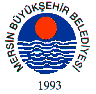 BELEDİYE MECLİSİ KARARIBirleşim Sayısı : (2)Oturum Sayısı : (1)Dönem Sayısı   : (1)Karar Tarihi    : 12/09/2014Karar Sayısı     : 446				  		  	 	  	 	Büyükşehir Belediye Meclisi 12/09/2014 Pazartesi Günü Belediye Başkanı Burhanettin KOCAMAZ başkanlığında Mersin Büyükşehir Belediyesi Kongre ve Sergi Sarayı Toplantı Salonu’nda toplandı.Gündem maddesi gereğince; Büyükşehir Belediye Meclisi’nin 08/09/2014 tarih ve 388 sayılı kararı ile Plan ve Bütçe Komisyonu’na havale edilen, “Tarsus Belediyesi sınırları içerisinde bulunan semt pazarlarından günlük olarak alınan günlük işgaliye harcının 15 Eylül 2014 tarihi itibari ile aylık 150,00 TL peşin olarak tahsil edilmesi” ile ilgili; 11/09/2014 tarihli komisyon raporu katip üye tarafından okundu.KONUNUN GÖRÜŞÜLMESİ VE OYLANMASI SONUNDA“Tarsus Belediye Meclisi’nin 04/09/2014 tarih ve 2014/9-1(85) sayılı kararı doğrultusunda; Tarsus Belediyesi sınırları içerisinde bulunan semt pazarlarından günlük olarak alınan işgaliye ücretleri ile ilgili günümüz ekonomik şartları göz önünde bulundurularak alınan ücretin peşin olarak tahsil edilmesi ve semt pazarında görevli personellerin (2 adet) başka birimlere kaydırılarak tasarruf sağlanması amacıyla semt pazarlarından alınan günlük işgaliye harcının 15 Eylül 2014 tarihi itibari ile aylık 150,00 TL (her ayın 15’i ila 20’si arasında) peşin olarak tahsil edilmesi” ile ilgili teklifin Belediyesinden geldiği şekli ile uygun görüldüğüne dair komisyon raporunun kabulüne, yapılan işari oylama neticesinde mevcudun oy birliği ile karar verildi.Burhanettin KOCAMAZ		   Enver Fevzi KÖKSAL 		Ergün ÖZDEMİR       Meclis Başkanı			       Meclis Katibi	   		   Meclis Katibi